Аннотации к рабочей программе 1 класса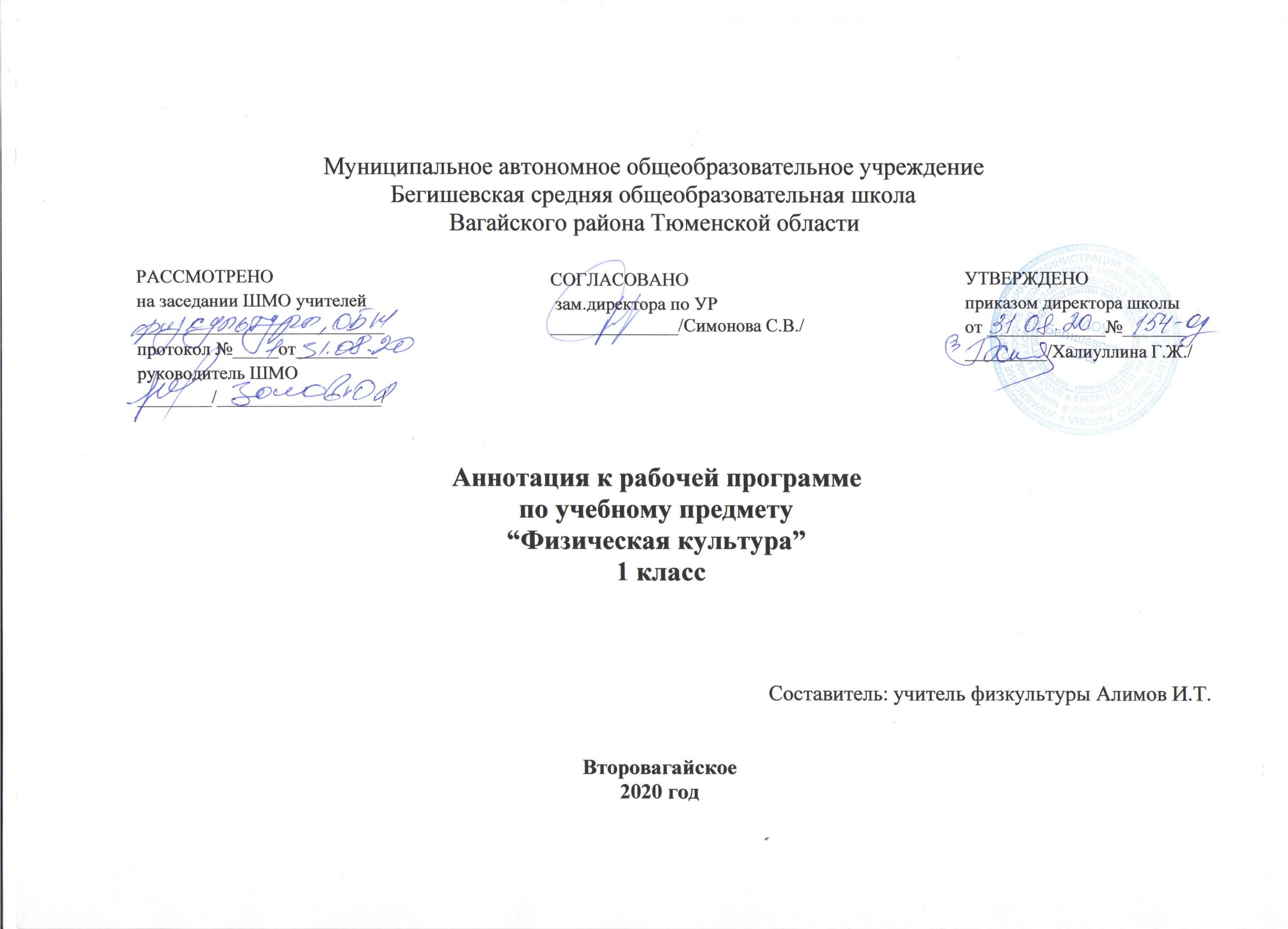 Физическая культура      Рабочая программа учебного предмета «Физкультура» МАОУ Бегишевская  СОШ составлена на основе: Закон Российской Федерации «Об образовании в Российской Федерации» от 29.12.2012 № 273(в редакции от 26.07.2019);.Федеральный государственный образовательный стандарт начального общего образования (утверждён приказом Министерства образования и науки РФ от 06.10.2009 г. пр. №373 (с изменениями на 31. 12. 2015);Основная образовательная программа начального общего образования Муниципального автономного общеобразовательного учреждения Бегишевская средняя общеобразовательная школа Вагайского района Тюменской области;Примерная программа начального общего образования по физической культуре;Учебный план начального общего образования Муниципального автономного общеобразовательного учреждения  Бегишевской средней общеобразовательной школы Вагайского района Тюменской области;5.Физическая культура. Рабочая программа. Предметная линия учебников В. И. Ляха. 1-4 классы: пособие для учителей общеобразоват. учреждений/В. И. Лях. – М.: Просвещение.Общая характеристика учебного предмета: Целью школьного физического воспитания является формирование разносторонне физически развитой личности, способной активно использовать ценности физической культуры для укрепления и длительного сохранения собственного здоровья, оптимизации трудовой деятельности и организации активного отдыха. Задачи изучения предмета:  Укрепление здоровья, улучшение осанки, профилактика плоскостопия, содействие гармоническому физическому, нравственному и социальному развитию, успешному обучению;  Овладение школой движений;  Развитие координационных (точности воспроизведения и дифференцирования пространственных, временных и силовых параметров движений, равновесия, ритма, быстроты и точности реагирования на сигналы, согласования движений, ориентирования в пространстве) и кондиционных (скоростных, скоростно-силовых, выносливости и гибкости) способностей;  Формирование элементарных знаний о личной гигиене, режиме дня, влиянии физических упражнений на состояние здоровья, работоспособность и развитие физических способностей;  Выработка представлений об основных видах спорта, снарядах и инвентаре, о соблюдении правил техники безопасности во время занятий;  Формирование установки на сохранение и укрепление здоровья, навыков здорового и безопасного образа жизни;  Приобщение к самостоятельным занятиям физическими упражнениями, подвижными играми, использование их в свободное время на основе формирования интересов к определённым видам двигательной активности и выявления предрасположенности к тем или иным видам спорта;  Воспитание дисциплинированности, доброжелательного отношения к товарищам, честности, отзывчивости, смелости во время выполнения физических упражнений, содействие развитию психических процессов (представления, памяти, мышления и др.) в ходе двигательной деятельности.  Место учебного предмета в учебном планеСтруктура рабочей программы1. Планируемые результаты освоения учебного предмета 2. Содержание учебного предмета 3. Тематическое планирование 4. Приложение: «Календарно – тематическое планирование»Программно-методическое обеспечение: Физическая культура. 1-4 классы: учебник для общеобразоват. учреждений/В. И. Лях.- М.: Просвещение.  Образовательная область Учебный предмет Количество часов в неделю/год Количество часов в неделю/год Количество часов в неделю/год Количество часов в неделю/год Всего 1 кл.2 кл. 3 кл. 4 кл. Физическая культура Физическая культура 3/99 3/102 3/102 3/102 12/405 